Муниципальное предприятие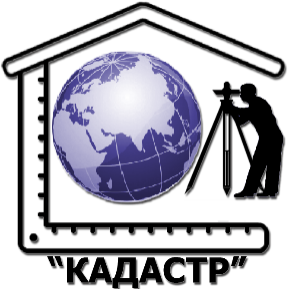 городского округа  Саранск« К А Д А С Т Р ». Саранск, пр. Ленина, д. 4                                                                                                           тел./факс: 8(8342)47-89-47E-mail:  kadastr_13@mail.ruШифр: 1-13/2018-01- ПЗСаранск 2018 г.Документацияпо планировке территории (проект межевания территории) земельного участка с кадастровым номером 13:23:1213001:364 общей площадью 55 450 кв.м, расположенного по адресу: Республика Мордовия, г.о.Саранск, с.Куликовка